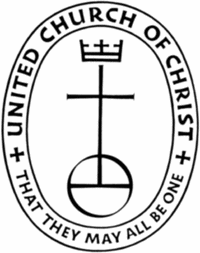 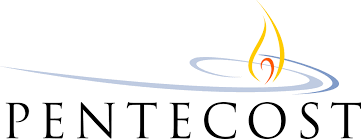 Communion SundaySayville Congregational United Church of ChristSunday, June 4, 2017Meditation“…You are Christian only so long as you look forward to a new world, so long as you constantly pose critical questions to the society you live in.”The Modern Spirituality Series, Henri NouwenRay		WelcomeBell Ringer	Bell is rung after the welcome at least 10 times. 	Sean will begin playing around the 10th ring of the bell.Sean		Prelude		Trumpet and Organ Music		James CesareLiturgist	Read Call to Worship from the rear of the sanctuary. Processional holds.*Call to Worship (Responsive)One:		We come as fragile, earthen vessels.Many:	A rush of wind, a touch of flame.  This is the way the path opens.One:		In the wind and the flame, we are formed and moved and surprised!Many:	We see differently; hear more; understand less and believe more.   One:		The Breath of God …All:		We, sisters and brothers, the Spirit-filled Body of Christ. 		Together let us lift our spirit in prayer and song and praise!*Processional Hymn	Processional:	Ray and Liturgist move to the chancelLiturgist moves to lectern standing there through the hymnChoir moves to be seated on the chancelChoir sits at the end of the hymn (all are seated)Liturgist remains standing to read and lead the Unison PrayerLiturgist	 (Congregation is seated)	“Please join me in praying our Unison Prayer”	Unison Prayer	(Variation from United Memorial Church, Milford, IA)Untamed and creative Spirit of God, roar through our timidities and fears, shake the foundations of our ill-placed securities, sweep away the cobwebs of our apathy and complacency, challenge our comfortable clichés and traditions, blow down the walls that separate us, one from another and from You. Forgive us when we hold onto our own shallow breath,for we known that you call us to breathe like the wind! To breathe in your Spirit that is everywhere…Wind and Spirit that is as present as your love!All here today, especially here…Breathe…Liturgist is seated at the end of the Unison PrayerA moment of silence follows.When ready, Ray moves to the center:Ray		Assurance of Pardon  & Passing of the Peace			Liturgist waits for Ray to return to his seat before beginning the readings.Liturgist	First Reading 	Acts 2: 1- 21	(Inclusive Bible Version)When the day of Pentecost arrived, they all met  in one room. Suddenly they heard what sound like a violent, rushing wind from heaven; the noise filled the entire house in which they were sitting. Something appeared to them that seemed ike tongues of fire; these separated and came to rest on each one. They were filled with the Holy Spirit and began to speak in other languages as she enabled them.Now, thee were devout people living in Jerusalem from every nation under heaven, and at this sound they assembled. But they were bewildered to hear their native language being spoken. They were amazed and astonished.: “Surely all these people speaking are Galileans! How does it happen that each of us hears these words in our native tongue? We are Parthians, Medes and Elamites, people from Mesopotamia, Judea and Cappadocia, Pontus and Asia, Phyrgia and Pamphylia, Egypt and the parts of Liya around Cyrene, as well a visitors from Rome – all Jews, or converts to Judaism – Cretans and Arabs, too; we hear them preaching, each in our onw language, about the Marvels of God!”All were amazed and disturbed. They asked each other, “What does this mean?” But others said mockingly, “They’ve drunk too much new wine.”Then Peter stood up with the Eleven and addressed the crowd: “Women and men of Judea, all of you who live in Jerusalem! Listen to what I have to say! These people are not drunk as you think – it’s only nine o’clock in the morning! “No, it’s what Joel the prophet spoke of:	‘In the days to come—	It is our God who speaks –	I will pour out my Spirit	on all humankind.	Your daughters and sons will prophesy,	and young people will see visions,	and your elders will dream dreams.	On all my people, both women and men,	I will pour out my Spirit in those days,	and they will prophesy.	And I will display wonders	in the heavens above	and signs on the earth below:	They sun will be turned into darkness	and the moon will become blood	before the coming of the	great and sublime day of our God.	And all who call upon the name	of our God will be saved.’”“Let’s take a moment to consider these words before we read this morning’s gospel.”  (Pause for about 30 seconds)Gospel Reading	John 7:37-39	 (Inclusive Bible Version)On the last and greatest day of the festival, Jesus stood up and shouted:	“Any who are thirsty, let them come to me and drink!	Those who believe in me, as the scripture says,	‘From their innermost being will flow rivers of water.’”Here Jesus was referring to the Spirit, which those who came to believe were to receive – though she had not yet been given, since Jesus had not been glorified.	“This ends this morning’s readings.”Choir		Musical Praise	Ray		A Message for All Gathered		“They Call the Wind….”	A moment for reflection…  Ray will cue Sean when to start hymn.All		*Hymn	Liturgist	Prayer for Others and Ourselves At this time, you are invited to lift up your joys and concerns before God and one another. Please wait for me to come around with the microphone so everyone can hear your request. You are also welcome to write your joys and concerns on the prayer card in the pew, placing it in the collection basket during the offertory. May we hear your joys and concerns?Ray		Let us pray…followed by The Lord’s Prayer/The Prayer of JesusLiturgist	Invitation to GiveThank you for your generosity in helping us to share God's love for all. We are grateful for all the ways you participate in the work of this ministry, and more than anything, we are most grateful that you are here. We welcome your offerings at this time and invite you to place your prayer and information cards in the basket.Sean		Offertory		Liturgist returns to the lectern for the DoxologyAll		*Doxology		We praise thee, O God, our Redeemer, Creator					in grateful devotion our tribute we bring.					We lay it before thee, we come and adore thee,					we bless your holy name, glad praises we sing. Amen.Ray	Invitation to the Table 	Jesus said:		I am the bread of life.		You who come to me shall not hunger;		You who believe in me shall never thirst.	In company with all who hunger for spiritual food,		we come to this table to know the risen Christ		in the sharing of this life-giving bread.	Ray	Communion Prayer		God be with you.		And also with you.		Lift up your hearts.		We lift them up to God.		Let us give thanks to God Most High.		It is right to give God thanks and praise.	Pastor continues with the Communion Prayer…All:	Church Covenant (Sung in Unison)In response to God’s love, we covenant with each otherto be faithful to the demands and inspiration of the eternal spirit, revealed in the event of Jesus Christ;to accept and respect each other with love and concern in our worship and witness;to reach out with the courage of our convictions in the cause of justice, liberation and equality for all;In this, we covenant to keep the ultimate promise; “I care, I am with you.”Ray	Sharing of the Elements:	 These are the gifts of God for the people of God.Servers’ Communion Responses:	The Bread of Life    ~   The Cup of BlessingAll:	Prayer of Thanksgiving Thank you God, for inviting us to this table, remembering your active presence in our lives. We are grateful and continuously thirst for the new and right spirit of this communion with you today, tomorrow and every day. Guide us always, as we embrace you and all those who have gone before us. Amen.All:		*Hymn 	Ray		Benediction and Sending ForthBell Ringer	Bell is rung several times.Choir		Choral Blessing	“A Closing Prayer” by Don BesigRay		A Time for Brief Announcements		“Now, we have a brief time for any announcements we might have missed. Sean		Postlude	Announcements!Office Schedule for June 4 – 10, 2017
Regular Hours: Monday – Thursday, 10 AM – 2 PM
Call Ray for emergencies or after hours at 631-827-8611Bible Talk & Study Resumes on Monday and Tuesday, June 5th and 6th
We begin a summer look at Genesis, beginning with Genesis 1:1-2:4aand Sunday’s lectionary Gospel reading of Matthew 28:16-20All are welcome!For those who wish…“A Talkback!” will follow the forum that begins at the end of worship and continues in the vestry.  All are welcome!	Accompaniment Ministry OpportunitiesMembers and friends of our congregation continue to accompany individuals appearing before immigration courts, both on Long Island and in New York City. Accompaniment is a powerful way to witness – just by your presence – that folks facing immigration hearings have community among us. If you would like to learn more about accompaniment or be placed on the email list to learn of upcoming accompaniment opportunities, please contact Ray at 631-827-8611 or ray@sayvilleucc.org From LI Jobs with JusticePlease consider signing up for an upcoming webinr: “Eyes on Ice: Know Your Filming Rights & Practical Tips for Filming Immigration Agents” on June 13 @ 3PM. The webinar will cover topics that include: When and how to document in case of an ICE raid; Your right to film ICE; Sharing ethically, including livestreaming; and Digital security cocerns. For more information go to our website at www.sayvilleucc.org or visit us on Facebook at www.facebook.com/sayvilleuccWeekly Events:Bible Talks! in the Vestry - Mondays at 11:45 AM & Tuesdays at 7:00 PM.Choir Practice in the Vestry - Wednesdays at 6:00 PMHaving Friends Inn in Fellowship Hall – Mon. through Thurs. at 5:30 PMNA Meetings in Fellowship Hall – Mon. at 7:30 PM; Sat. at 11:00 – 1:00 PM SCA Meetings in Fellowship Hall – Wed. at 7:30 PMNar-Anon Meetings in Fellowship Hall – Thurs. at 6:45 PMPrayer Shawl Ministry in the Vestry – Thurs. at 10:00 AMSenior Exercise in the Vestry – Tues. at 9:00 AM & Thurs. at 12:15 PMGiving: United Church of Christ congregations pays its own bills, hires its own staff, and maintains its own facilities from the voluntary gifts of members and friends. Donations are accepted in the basket on Sundays, as well as through our online giving program or through direct payments. Please call Heather in the office to answer any questions you may have about how we can best to accommodate your gifts.  And, please consider buying Stop & Shop Gift Cards to support the church. Available at coffee hour each week, a portion of their cost goes to Sayville Congregational United Church of Christ. Newsletters: Are you receiving our weekly newsletters:  eChimes and Justice Chimes Newsletters? Let us know: ray@sayvilleucc.org. Visit our website for more information. at www.sayvilleucc.org. Do you need these in print? Hospitality Hosts, Greeters, Ushers, Projectionists Needed! Please sign up to assist in worship for Sundays throughout 2017 If you can help in any of these ways, Sign up on the forms in the hallway or contact Sue Lanchantin for more information. Thank you for being with us today. Please contact Ray or the office if there is anything we can do to be of help during the week! Hope to see you next Sunday!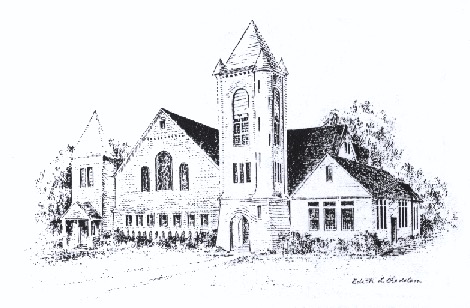 Sayville Congregational United Church of ChristFor more than a century and a half, Sayville's Congregational Church has served families on the South Shore and been a voice for the progressive Protestant tradition. A member of the United Church of Christ since it was established in 1957, today we continue to celebrate God's love, to speak for the oppressed, and to welcome those rejected by other churches. To learn about membership, please speak with any deacon.Today’s LeadershipSetting the Tabel		Liturgist			Choir				With appreciation for all our choir members.Music Director 		Greeter/Ushers		Projection Slides		Kimberley ReiserProjectionist			Hospitality			Sayville Congregational United Church of Christ131 Middle Road, Sayville, NY 11782-3101631-589-1519; churchadmin@sayvilleucc.org www.sayvilleucc.org; www.facebook.com/sayvilleucc	Heather Corcoran, Church Administrator; eChimes EditorRay Bagnuolo, Pastor ray@sayvilleucc.org 631-827-8611 (Cell/Text)Thank you for being with us today.Peace. Shalom. Salaam. For the ways of peace are many.“Namaste”Please contact Heather if you have questions or need any additional help.eed any additional help.